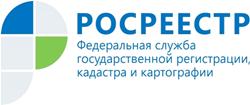 Управление Росреестра по Республике АдыгеяВ 2020 ГОДУ УПРАВЛЕНИЕ РОСРЕЕСТРА ПО РЕСПУБЛИКЕ АДЫГЕЯ ЗАПЛАНИРОВАЛО 732 ПРОВЕРКИ СОБСТВЕННИКОВ ЗЕМЕЛЬНЫХ УЧАСТКОВВ рамках осуществления государственного земельного надзора Управление Росреестра по Республике Адыгея в 2020 году проверит 732 собственника земельных участков. В зоне внимания государственного земельного надзора также будет 3 органа местного самоуправления республики, 48 юридических лиц, являющихся правообладателями земельных участков.Планы проверок размещены на региональной странице сайта Росреестра в разделе Открытая служба: https://rosreestr.ruУправление Росреестра по Республике Адыгея отмечает, что 18 ноября 2019 года вступил в силу новый административный регламент осуществления Росреестром государственного земельного надзора, которым определены порядок, последовательность и сроки выполнения административных процедур при проведении государственного земельного надзора. Новый административный регламент направлен на повышение прозрачности проверок земельного законодательства. Он содержит в себе ряд нововведений и учитывает последние изменения законодательства в части осуществления процедур проведения проверок, мероприятий по профилактике правонарушений, взаимодействия с органами прокуратуры при осуществлении проверок, а также особенности их проведения в отношении органов государственной власти.